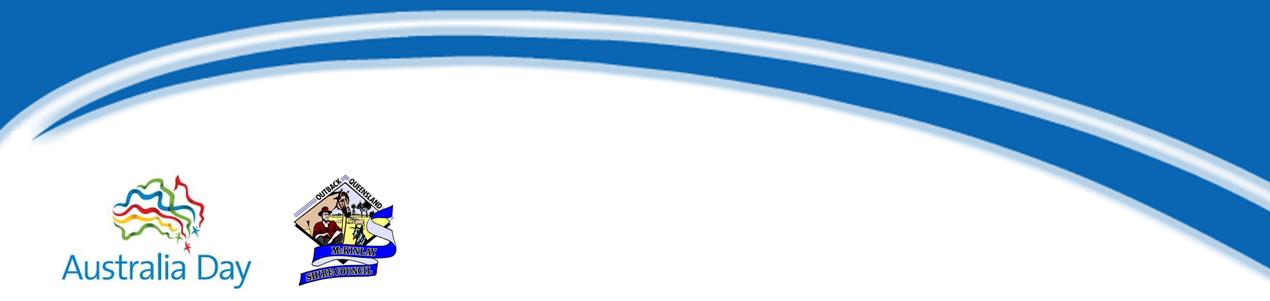 Australia Day 2024Junior & SeniorCultural Award of the Year AwardNomination Form for the Year of 2023CriteriaSenior Cultural Award: to be eligible, the person must be 18 years or older on 26th January 2024Junior Cultural Award: to be eligible, the person must be not more than 18 years on 26th January 2024Nomination for: Junior Cultural Award or Senior Cultural Award Details of person being nominated:How has this person/group made an outstanding contribution to the Cultural aspect of the local Community? A brief summary:Past and Present membership of community/cultural bodies etc: Any other relevant background details, significant contributions or achievements:Other person/s who may be contacted for further information about this person:To be completed by person submitting this nominationPlease send completed form to:Australia Day AwardsOlivia Fegan – McKinlay Shire Council
PO Box 177
Julia Creek QLD 4823
olivia.fegan@mckinlay.qld.gov.au All forms must be returned by Friday 1st December, 2023First Name:Surname:Address:DOB:Phone:Email:First Name:Surname:Address:Contact Phone:Email:First Name:Surname:Address:Contact Phone:Email:Signature: